Емельяненко Н.Ю. 229-309-547Приложение 1.Рекомендации по проведению игрывся игра (вопросы и ответы) представлена на слайдах Презентации. Правильные ответы выделены красным цветом и появляются на слайде при щелчке мыши. стол, за которым играют участники, имитирует игровой стол реальной игры «Что? Где? Когда?». На нем по кругу расположены конверты с вопросами, на которых сверху написаны учебный предмет и ФИО педагогов, кто играет против учащихся. Волчок расположен в центре.участники раскручивают волчок, ведущий зачитывает выпавший вопрос и ФИО учителя, придумавший этот вопрос, команда знатоков (учащихся) отвечает, на табло появляется счёт.раскручивание волчка сопровождается музыкой из телепередачи. Для этого перед каждым вопросом в Презентации представлены два слайда с изображением заставки к игре «Что? Где? Когда?». На первом слайде расположен значок  , нажав на который будет воспроизводиться музыкальное сопровождение «Волчок». Чтобы прекратить музыку, надо нажать на этот же слайд в любом месте, появится следующий слайд с заставкой, но без значка, чтобы ребята заранее не видели вопроса.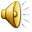 после окончания любого раунда, нужно щелкнуть мышью по экрану, чтобы появилась заставка к игре «Что? Где? Когда?». на случай подсказки или спорного решения вопросов, ведущий должен иметь запасные конверты с вопросами и подсказками.в игре используются вопрос о предмете из чёрного ящика, музыкальная пауза, сектор «зеро», когда ведущий может убрать всю команду, за исключением одного участника или сам от себя задать вопрос команде.для отдыха участников в перерывах между вопросами, можно взять небольшие интервью у болельщиков, дополнить ответы на вопросы интересными фактами для расширения кругозора.отбор участников может пройти на уроке истории, как итоговое повторение материала, либо после уроков, как отдельное мероприятие, где учащиеся набирают жетоны за каждый правильный ответ.предугадать заранее счет игры невозможно. В данной разработке представлены 11 раундов игры, если счет в игре будет 5:5.при подготовке к игре, можно к презентации добавить слайды с портретами учителей. Перед зачитыванием выпавшего вопроса, назвать учителя и показать его фотографию.в заключение можно выбрать путём тайного голосования самого лучшего игрока и вручить приз, а также самый интересный или сложный вопрос.